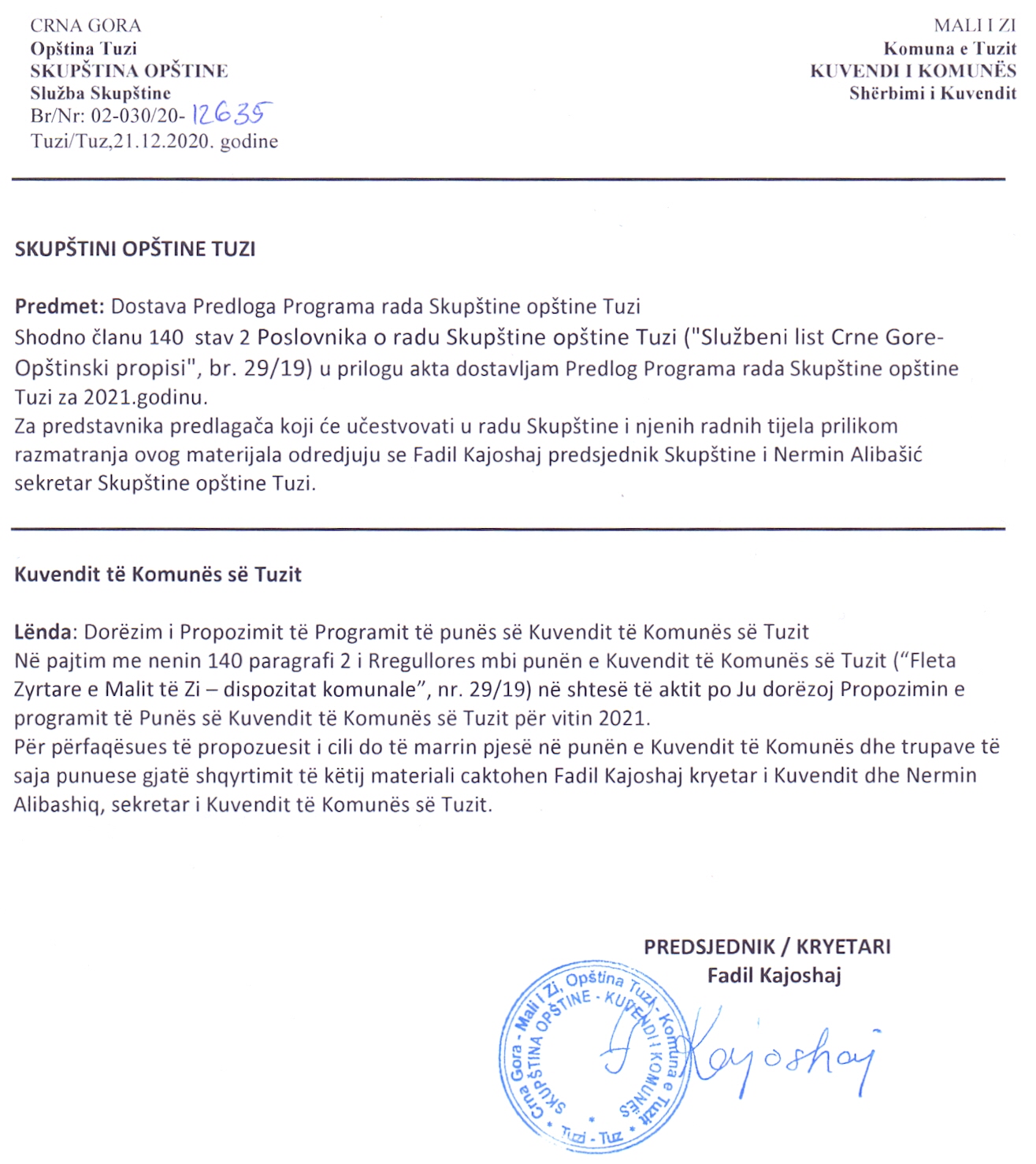 Na osnovu člana 59 stav 2 Statuta Opštine Tuzi ("Službeni list CG - opštinski propisi", broj 24/19,05/20) i čl. 139 i 140 Poslovnika o radu Skupštine opštine Tuzi ("Službeni list Crne Gore-Opštinski propisi", br. 29/19),Skupština opštine Tuzi na sjednici održanoj dana  ___________            godine,donijela je                                                                                    PROGRAM                                                         rada Skupštine opštine Tuzi za 2021.godinuProgramom rada utvrđuju se poslovi i zadaci Skupštine opštine Tuzi za 2021. godinu, njihov osnovni sadržaj, nosioci poslova i rokovi za razmatranje pojedinih pitanja iz nadležnosti Skupštine opštine, utvrđenih Ustavom, Zakonom i Statutom Opštine, a koje su u funkciji razvoja Opštine i zadovoljavanja potreba od neposrednog i zajedničkog interesa za lokalno stanovništvo.Program je koncipiran kvartalno, tako da se u okviru svakog kvartala utvrđuje krug pitanja koja su predmet normativnog regulisanja (normativni dio) i krug pitanja koja su informativno-analitičnog karaktera (tematski dio).Nosioci poslova i zadataka iz ovog Programa obavezni su i odgovorni za blagovremenu obradu i pripremu materijala, a predsjednik Skupštine i sekretar Skupštine dužni su da prate aktivnosti na ostvarivanju ovog Programa.Skupština će, mimo ovog Programa rada, po potrebi razmatrati i druga pitanja iz svoje nadležnosti, ako se za to ukaže potreba.                                                                            PRVI KVARTAL                                                                          NORMATIVNI DIO1. PREDLOG ODLUKE O IZMJENI ODLUKE O PRAVIMA IZ SOCIJALNE I DJEČIJE ZAŠTITEObrađivač: Sekretarijat za lokalnu samoupravu2. PREDLOG ODLUKE O OSTVARIVANJU RODNE RAVNOPRAVNOSTIObrađivač: Sekretarijat za lokalnu samoupravu3. PREDLOG ODLUKE O IZMJENI ODLUKE O STIPENDIJAMAObrađivač: Sekretarijat za lokalnu samoupravu4. PREDLOG ODLUKE O USLOVIMA,NAČINU I DINAMICI RASPODJELE SREDSTAVA BUDŽETA OPŠTINE TUZI ZA 2021.GODINU NAMIJENJENIH ZA POLJOPRIVREDUObrađivač: Sekretarijat za  poljoprivredu i ruralni razvoj5. PREDLOG ODLUKE O PODSTICAJIMA I INVESTIRANJU U RAZVOJ POLJOPRIVREDEObrađivač: Sekretarijat za poljoprivredu i ruralni razvoj6.PREDLOG ODLUKE O DAVANJU SAGLASNOSTI NA IZMJENE I DOPUNE STATUTA D.O.O KOMUNALNO/KOMUNALE TUZIObrađivač: DOO”KOMUNALNO/KOMUNALE”TUZI                                                                     TEMATSKI DIO1.IZVJEŠTAJ O STANJU IMOVINE OPŠTINE TUZI ZA 2020.GODINUObrađivač: Sekretarijat za imovinu2. IZVJEŠTAJ O REALIZACIJI ODLUKE O NAČINU RASPODJELE SREDSTAVA BUDŽETA OPŠTINE TUZI ZA 2020.GODINU NAMIJENJENIH ZA POLJOPRIVREDUObrađivač: Sekretarijat za poljoprivredu i ruralni razvoj                                                                          DRUGI KVARTAL                                                                         NORMATIVNI DIO1.PREDLOG ODLUKE O KRITERIJUMIMA,NAČINU I POSTUPKU RASPODJELE SREDSTAVA ZA PODRŠKU ŽENSKOM PREDUZETNIŠTVUObrađivač: Sekretarijat za lokalnu samoupravu2.PREDLOG ODLUKE O DAVANJU U ZAKUP ZEMLJIŠTA U SKLADU SA PLANOM POSTAVLJANJA PRIVREMENIH OBJEKATA NA TERITORIJI OPŠTINE TUZIObrađivač: Sekretarijat za imovinu3.PREDLOG ODLUKE O IZMJENI ODLUKE O MJESNIM ZAJEDNICAMAObrađivač: Sekretarijat za lokalnu samoupravu4.PREDLOG ODLUKE O IZRADI KATASTRA ZAGADJIVAČA OPŠTINE TUZIObrađivač: Sekretarijat za poljoprivredu i ruralni razvoj5.PREDLOG ODLUKE O ODREDJIVANJU AKUSTIČNIH ZONA I IZRADE PLANA O ZAŠTITI OD BUKE OPŠTINE TUZIObrađivač: Sekretarijat za poljoprivredu i ruralni razvoj6.PREDLOG ODLUKE O DAVANJU SAGLASNOSTI NA CJENOVNIK DOO “KOMUNALNO/KOMUNALE” TUZIObrađivač: DOO”KOMUNALNO/KOMUNALE”TUZI                                                                    TEMATSKI DIO1.IZVJEŠTAJ O RADU PREDSJEDNIKA OPŠTINE I RADU ORGANA LOKALNE UPRAVE I SLUŽBI U 2020.GODINIObrađivač: Služba Predsjednika opštine2. IZVJEŠTAJ O RADU I POSLOVANJU TURISTIČKE ORGANIZACIJE OPŠTINE TUZI ZA 2020.GODINUObrađivač: Turistička organizacija Tuzi3.IZVJEŠTAJ O RADU KOMUNALNE POLICIJE I KOMUNALNE INSPEKCIJE ZA 2020. GODINUObrađivač: Komunalna policija I Komunalna inspekcija4.IZVJETAJ O RADU DOO “KOMUNALNO/KOMUNALE” TUZIObrađivač: DOO”KOMUNALNO/KOMUNALE”TUZI                                                                       TREĆI KVARTAL                                                                         NORMATIVNI DIO1.PREDLOG LOKALNE STRATEGIJE ZA INKLUZIJU ROMSKE I EGIPĆANSKE POPULACIJEObrađivač: Sekretarijat za lokalnu samoupravu2.PREDLOG LOKALNOG AKCIONOG PLANA ZA RAZVOJ KULTUREObradjivač: Sekretarijat za lokalnu samoupravu3.PREDLOG LOKALNE STRATEGIJE ZA POSTIZANJE RODNE RAVNOPRAVNOSTIObradjivač: Sekretarijat za lokalnu samoupravu4.PREDLOG LOKALNE STRATEGIJE ZA RAZVOJ I UNAPREDJENJE SPORTAObradjivač: Sekretarijat za lokalnu samoupravu5.PREDLOG ODLUKE O DAVANJU I NAČINU KORIŠĆENJA IMOVINE U VLASNIŠTVU OPŠTINE TUZI BEZ NAKNADEObrađivač: Sekretarijat za imovinu6.PREDLOG ODLUKE O DONOŠENJU LOKALNOG PLANA ZAŠTITE ŽIVOTNE SREDINE OPŠTINE TUZI ZA PERIOD 2021-2025 GODINAObrađivač: Sekretarijat za poljoprivredu i ruralni razvoj6.PREDLOG ODLUKE O DONOŠENJU PLANA UPRAVLJANJA ZAŠTIČENIM PRIRODNIM DOBROM SPOMENIK PRIRODE “KANJON CIJEVNE”Obrađivač: Sekretarijat za poljoprivredu i ruralni razvoj6.PREDLOG ODLUKE O USVAJANJU ZAVRŠNOG RAČUNA OPŠTINE TUZI ZA 2020 GODINU Obrađivač: Sekretarijat za finansije                                                                 TEMATSKI DIO1.IZVJEŠTAJ IZ OBLASTI POLJOPRIVREDE ZA 2020 GODINUObrađivač: Sekretarijat za poljoprivredu i ruralni razvoj                                                                             ČETVRTI KVARTAL                                                                             NORMATIVNI DIO   1.PREDLOG ODLUKE O BUDŽETU OPŠTINE TUZI ZA 2022.GODINUObrađivač: Predsjednik Opštine2.PREDLOG PROGRAMA RADA SO TUZI ZA 2022.GODINUObrađivač:Predsjednik Skupštine3.PREDLOG PROGRAMA RADA TURISTIČKE ORGANIZACIJE TUZI ZA 2022.GODINUObrađivač:Turistička organizacija Tuzi4.PREDLOG PROGRAMA RADA DOO”KOMUNALNO/KOMUNALE”TUZI/TUZ ZA 2022.GODINUObrađivač: DOO”KOMUNALNO/KOMUNALE”TUZI/TUZ5.PREDLOG PROGRAMA UREĐENJA PROSTORA OPŠTINE TUZI ZA 2022.GODINUObrađivač: Sekretarijat za urbanizam6.PREDLOG GODIŠNJEG PROGRAMA RADA SEKRETARIJATA ZA LOKALNU SAMOUPRAVUObrađivač: Sekretarijat za lokalnu samoupravu7.PREDLOG RJEŠENJA O IMENOVANJU ŽIRIJA ZA DODJELU NAGRADE OPŠTINE TUZI ZA 2021.GODINU                                                                  TEMATSKI DIO1.INFORMACIJA O STANJU PRIMARNE ZDRAVSTVENE ZAŠTITE OPŠTINE TUZIObrađivač: Sekretarijat za poljoprivredu i ruralni razvoj2.INFORMACIJA O PREDUZETIM RADNJAMA VEZANO ZA LOVIŠTE ZA PODRUČJE OPŠTINE TUZIObrađivač: Sekretarijat za poljoprivredu i ruralni razvoj3.IZVJEŠTAJ O REALIZOVANIM AKTIVNOSTIMA U SPROVODJENJU LOKALNOG AKCIONOG PLANA ZA MLADE ZA PERIOD 2020-2021.GODINAObrađivač: Sekretarijat za lokalnu samoupravuOvaj program će se objaviti u "Službenom listu Crne Gore - opštinski propisi".Broj:02-030/20-Tuzi,                                                                                                                                                         SKUPŠTINA OPŠTINE TUZI                                                                                Predsjednik,                                                                               Fadil KajoshajO b r a z l o ž e nj e : Pravni osnov za donošenje Programa rada Skupštine opštine Tuzi, utvrđen je u članu 59 stav 2 Statuta Opštine Tuzi ("Službeni list CG - opštinski propisi", broj 24/19,05/20) i članu 139  Poslovnika o radu Skupštine opštine Tuzi ("Službeni list Crne Gore-Opštinski propisi", br. 29/19) kojim je predviđeno da Skupština donosi Program rada  za kalendarsku godinu i da se Programom rada utvrđuju poslovi i zadaci Skupštine i njihov osnovni sadržaj, nosioci poslova i rokovi za razmatranje pojedinih pitanja. Shodno članu 140 Poslovnika o radu Skupštine opštine Tuzi prijedloge i mišljenja o pitanjima koje treba uvrstiti u Program rada Skupštine, predsjednik Skupštine pribavlja od predsjednika opštine, organa lokalne uprave, radnih tijela Skupštine, klubova odbornika, javnih službi, mjesnih zajednica i nevladinih organizacija. Predsjednik Skupštine razmatra pristigle predloge i utvrdjuje predlog Programa rada Skupštine za kalendarsku godinu koji dostavljalja Skupštini na razmatranje. Razlozi za donošenje : Programom  rada su utvrđene normativne, programske, informativne i analitičke djelatnosti u toku 2021. godine. U skladu sa dostavljenim prijedlozima i mišljenjima o pojedinim pitanjima koje je trebalo uvrstiti u Program rada, predsjednik Skupštine utvrdio je Prijedlog Programa rada Skupštine opštine Tuzi za 2021. godinu i dostavio Skupštini na razmatranje i odlučivanje. 